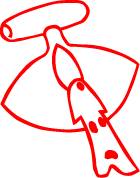 Aasiaat 16. september 2020I henhold til § 37 i Forretingsorden for Inatsisartut, fremsætter jeg følgende spørgsmål til Naalakkersuisut:Agter Naalakkersuisut at henvende sig til den danske regering for at indføre fodlænkeordning i Grønland?A. Hvis ja, hvad er grunden til at man agter henvende sig?B. Hvis nej, hvad er grunden til at man ikke agter at henvende sig?Har Naalakkersuisut målsætning om, at sætte fodlænke på seksualforbryderne i det øjeblik dommen falder? Den danske regering har præsenteret politiudspil. Har Naalakkersuisut rettet henvendelse til den danske regering om initiativer og opgaver i Grønland? A.	Hvis Naalakkersuisut har fremført prioriteringsliste til dette udspil ønskes prioriteringerne oplyst.Har den danske regering kontaktet Naalakkersuisut om det danske politiudspil?Hvad mener Naalakkersuisut om den manglende retlige beskyttelse af borgerne som følge af for få pladser i anstalterne?Hvilke initiativer har Naalakkersuisut taget for at hjælpe ofre for seksualforbrydelser, som følge af manglende pladser i anstalterne for seksualforbrydere?Inatsisartut har vedtaget "Forslag til Inatsisartutbeslutning om, at Naalakkersuisut pålægges at rette henvendelse til Rigsmyndighederne med en opfordring til, at anklagemyndigheden i Grønland søger at skærpe foranstaltningsniveuaet i sager om seksuelle overgreb mod børn". Hvad er status på denne sag?Hvornår kan samfundet forvente at foranstaltningsniveauet vil blive skærpet?(Medlem af Inatsisartut Peter Olsen Inuit Ataqatigiit)Begrundelse:Fodlænkeordningen er almindelig benyttet i resten af verdenen, især i Danmark.At børnene fortsat udsættes for fare er uacceptabelt for enhver, og det kan alle forstå.Så derfor spørger mig selv; hvorfor svigter vores rigsfællesskabspartner? Man kan sætte en fodlænke på dem, og denne mulighed kan bruges til alle dømte. Jeg ønsker at få oplyst om man agter at benytte denne ordning.Økonomien ligger til grund for mine spørgsmål. Især set i lyset af at den danske regering og Naalakkersuisut har indgået en aftale vedrørende samarbejde om børn. Ligeledes ønsker jeg at få oplyst hvilke fingeraftryk vores land har sat på det danske politiudspil.Inuit Ataqatigiit har fremsat et forslag om, at pålægge Naalakkersuisut at rette henvendelse til Rigsmyndighederne med en opfordring til, at anklagemyndigheden i Grønland søger at skærpe foranstaltningsniveauet i sager om seksuelle overgreb mod børn. Jeg ønsker at få oplyst status på sagen.Med disse begrundelser fremsætter jeg mine spørgsmål.Jeg søger om at modtage svar inden for 10 arbejdsdage.